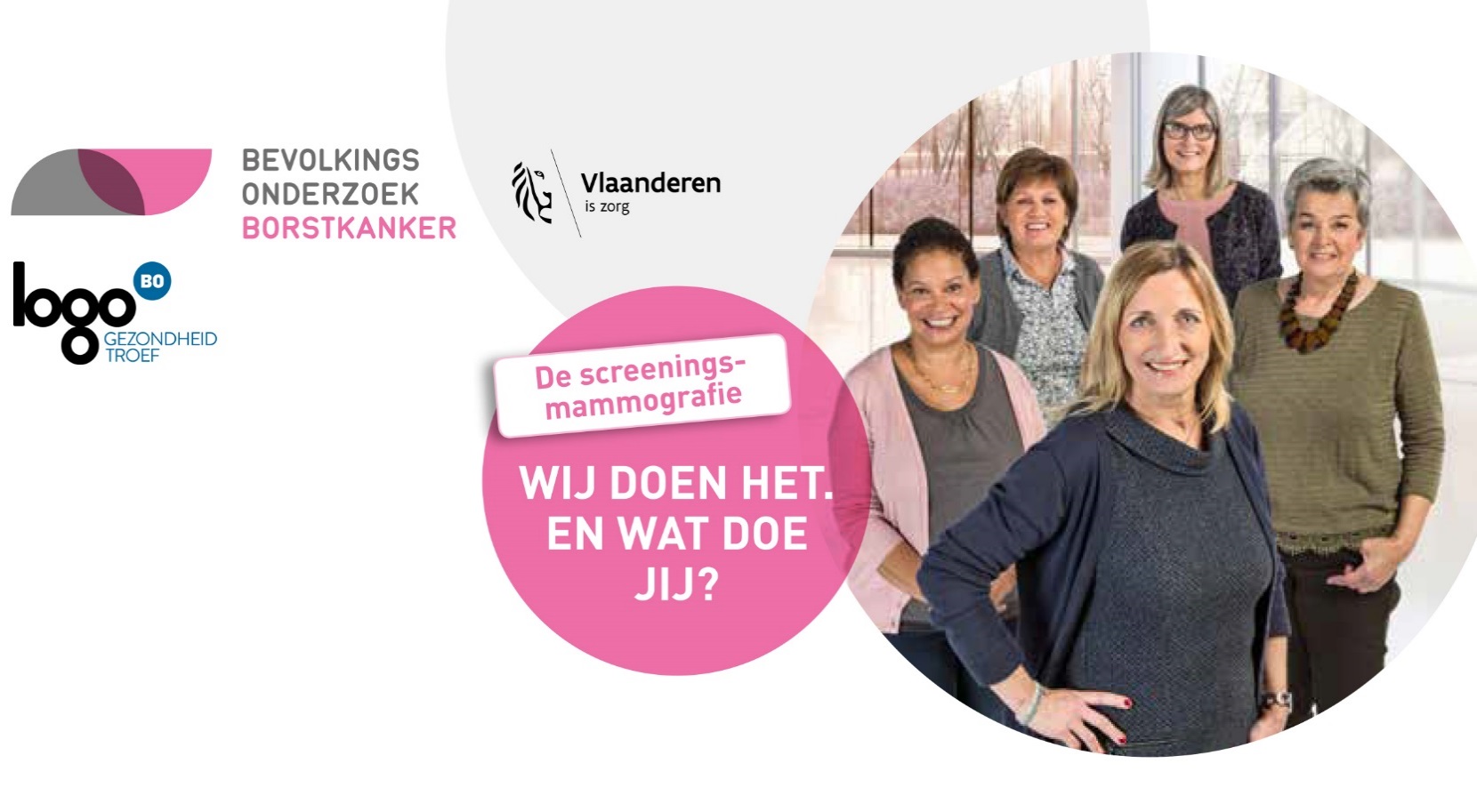 BEVOLKINGSONDERZOEKBORSTKANKER: WAT EN HOE?Onderzoek voor vrouwen van 50 tot en met 69 jaar.Wie kan deelnemen?Vrouwen van 50 tot en met 69 jaar kunnen elke 2 jaar gratis eenscreeningsmammografie laten nemen in een mammografische eenheid.  Dit  kan  met  de  tweejaarlijkse  uitnodiging  van  het Centrum voor Kankeropsporing (CvKO) of met een voorschrift van de huisarts of gynaecoloog. Het bevolkingsonderzoek richt zich tot vrouwen zonder klachten en zonder sterk verhoogd risico op borstkanker.Kiezen voor kwaliteitElke screeningsmammografie wordt zowel door de radioloog inde mammografische eenheid als door een radioloog in het CvKO apart beoordeeld. Als de beide beoordelingen verschillen beslist een derde radioloog over het eindresultaat. Deze aanpak kost wat tijd.De radiologen in de mammografische eenheden nemen deel aan opleidingen, georganiseerd door het CvKO. Zij ontvangen   van het CvKO op regelmatige basis evaluatierapporten waardoor continue kwaliteitsbewaking mogelijk is.Dankzij  deze  kwaliteitscontrole  worden  minder  vrouwen onnodig verwezen voor bijkomend onderzoek en worden meer borstkankers vroegtijdig opgespoord.Herhalen is noodzakelijkElk onderzoek toont de toestand op dat moment. Het is belangrijkom een screeningsmammografie om de 2 jaar te herhalen waarbij de nieuwe foto’s vergeleken worden met de vorige.Hoe vroeger borstkanker wordt opgespoord, hoe groter de kans op genezing en hoe minder zwaar de behandeling is.Laat je dus onderzoeken als je de uitnodiging in je brievenbus krijgt......................................................................................... Heb je vragen over vroege opsporing van borstkanker?Contacteer je huisarts of gynaecoloog.Heb je vragen over het bevolkingsonderzoek naar borstkanker?Surf naar www.bevolkingsonderzoek.be of bel naar het gratisnummer 0800 60 160.........................................................................................CENTRUM VOOR KANKEROPSPORING VZW RUDDERSHOVE  4, 8000 BRUGGE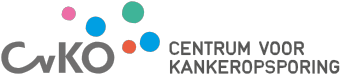 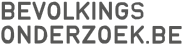 T 0475 65 64 34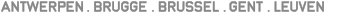 